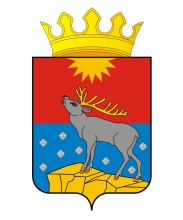 АДМИНИСТРАЦИЯ КРАСНОВИШЕРСКОГО ГОРОДСКОГО ОКРУГАП О С Т А Н О В Л Е Н И Е___.01.2021											№ ______Об утверждении порядка поощрения муниципальной управленческой командыВ соответствии с Постановлением Правительства Пермского края от 25 декабря 2020 г. № 1030-п «Об утверждении Порядка распределения и предоставления из бюджета Пермского края бюджетам муниципальных образований Пермского края дотаций на поощрение муниципальных управленческих команд» в целях стимулирования органов местного самоуправления к достижению наилучших результатов управленческой деятельности:Администрация Красновишерского городского округа ПОСТАНОВЛЯЕТ:1. Утвердить прилагаемый Порядок поощрения муниципальной  управленческой команды за достижение Красновишерским городским округом наиболее результативных значений показателей управленческой деятельности.2. Настоящее постановление вступает в силу с момента подписания и распространяется на правоотношения, возникшие с 25 декабря 2020 года.2. Контроль за исполнением настоящего постановления оставляю за собой. Глава городского округа –глава администрацииКрасновишерскогогородского округа				   Е.В. Верещагин						УТВЕРЖДЕНпостановлением администрацииКрасновишерского городского округаот 00.01.2021№ 00ПОРЯДОКпоощрения муниципальной управленческой командыза достижение Красновишерским городским округом наиболее результативных значений показателей управленческой деятельностиI.Общие положения1.1. Настоящий Порядок устанавливает правила и условия выплаты денежного поощрения муниципальной управленческой команде за достижение Красновишерским городским округом значений (уровней) показателей для оценки эффективности деятельности администрации Красновишерского городского округа, утвержденных Постановлением Правительства Пермского края от 25 декабря 2020 г. № 1030-п «Об утверждении Порядка распределения и предоставления из бюджета Пермского края бюджетам муниципальных образований Пермского края дотаций на поощрение муниципальных управленческих команд» (далее - показатели эффективности деятельности).1.2. Денежное поощрение осуществляется в виде единовременной премии за достижение показателей эффективности участникам муниципальной управленческой команды за счет средств бюджета Пермского края, поступивших в бюджет Красновишерского городского округа в форме дотации. Под муниципальной управленческой командой понимается группа должностных лиц, замещающих должности муниципальной службы Красновишерского городского округа (далее – муниципальные служащие), деятельность которых способствовала достижению Пермским краем значений (уровней) показателей эффективности деятельности.II.Порядок предоставления и расходования2.1. Объем бюджетных ассигнований, направляемых на денежное поощрение муниципальных служащих, определен постановлением Правительства Пермского края от 25 декабря 2020 г. № 1030-п «Об утверждении Порядка распределения и предоставления из бюджета Пермского края бюджетам муниципальных образований Пермского края дотаций на поощрение муниципальных управленческих команд». Дотации, передаваемые бюджету Красновишерского городского округа, зачисляются в местный бюджет и учитываются в составе доходов местного бюджета в соответствии с бюджетной классификацией.2.2. Решение о назначении, размере и выплате денежного поощрения муниципальному служащему принимается представителем нанимателя в пределах доведенных бюджетных средств и оформляется правовым актом представителя нанимателя исходя из оценки показателей деятельности муниципального служащего,  степени вклада муниципального служащего в достижение значений показателей эффективности. 2.3. Денежное поощрение назначается в фиксированной сумме и максимальным размером не ограничивается.2.4. Дотация расходуется в соответствии с их целевым назначением по непрограммным направлениям расходов бюджета и не может быть направлена на другие цели.III.Предоставление отчетности3.1. Финансовое управление администрации Красновишерского городского округа в срок до 14 января года, следующего за отчетным годом, предоставляет отчет об использовании дотации по форме согласно приложению к Порядку распределения и предоставления из бюджета Пермского края бюджетам муниципальных образований Пермского края дотаций на поощрение муниципальных управленческих команд, утвержденному Постановлением Правительства Пермского края от 25.12.2020 № 1030-п. IV.Контроль4.1. Контроль за целевым использованием иных межбюджетных трансфертов осуществляется уполномоченным министерством и органами государственного финансового контроля Пермского края в соответствии 
с установленными полномочиями.